Il/la sottoscritto/a, consapevole che – ai sensi dell’art. 76 del D.P.R. 445/2000 – le dichiarazioni mendaci, la falsità negli atti e l’uso di atti falsi sono puniti ai sensi del codice penale e delle leggi speciali, dichiara che le informazioni rispondono a verità.Il/la sottoscritto/a in merito al trattamento dei dati personali esprime il proprio consenso al trattamento degli stessi nel rispetto delle finalità e modalità di cui al d.lgs. n. 196/2003.Luogo e data_________________________										   FIRMA_______________________________Formato europeo per il curriculum vitae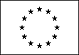 Informazioni personaliNome            [Cognome, Nome, e, se pertinente, altri nomi ]Indirizzo             [ Numero civico, strada o piazza, codice postale, città, paese ]TelefonoFaxE-mailNazionalitàData di nascita                [ Giorno, mese, anno ]Esperienza lavorativa e tirocini• Date (da – a)                 [ Iniziare con le informazioni più recenti ed elencare separatamente ciascun impiego]• Nome e indirizzo del datore di lavoro• Tipo di azienda o settore• Tipo di impiego• Principali mansioni e responsabilitàEsperienza lavorativa e tirocini• Date (da – a)• Nome e indirizzo del datore di lavoro• Tipo di azienda o settore• Tipo di impiego• Principali mansioni e responsabilitàEsperienza lavorativa e tirocini• Date (da – a)• Nome e indirizzo del datore di lavoro• Tipo di azienda o settore• Tipo di impiego• Principali mansioni e responsabilitàEsperienza lavorativa e tirocini• Date (da – a)• Nome e indirizzo del datore di lavoro• Tipo di azienda o settore• Tipo di impiego• Principali mansioni e responsabilitàIstruzione e formazione• Date (da – a)[ Iniziare con le informazioni più recenti ed elencare separatamente ciascun corso pertinente frequentato con successo. ]• Nome e tipo di istituto di istruzione o formazione• Principali materie / abilità professionali oggetto dello studio• Qualifica conseguita• Livello nella classificazione nazionale (se pertinente)Istruzione e formazione• Date (da – a)• Nome e tipo di istituto di istruzione o formazione• Principali materie / abilità professionali oggetto dello studio• Qualifica conseguita• Livello nella classificazione nazionale (se pertinente)Istruzione e formazione• Date (da – a)• Nome e tipo di istituto di istruzione o formazione• Principali materie / abilità professionali oggetto dello studio• Qualifica conseguita• Livello nella classificazione nazionale (se pertinente)Istruzione e formazione• Date (da – a)• Nome e tipo di istituto di istruzione o formazione• Principali materie / abilità professionali oggetto dello studio• Qualifica conseguita• Livello nella classificazione nazionale (se pertinente)Capacità e competenze personaliAcquisite nel corso della vita e della carriera certificateCertificazioni linguistiche Ente certificatoreData conseguimento Voto/ livello[ Indicare la lingua ]Capacità e competenze tecnicheCon computer, attrezzature specifiche, macchinari, ecc.Certificazioni informaticheEnte certificatoreData conseguimento Voto/ livello[ Descrivere tali competenze e indicare dove sono state acquisite. ]Capacità e competenze artisticheMusica, scrittura, disegno ecc.Diplomi di conservatori e Accademie delle belle ArtiNome e tipo di istitutoData conseguimento Voto/ livello[ Descrivere tali competenze e indicare dove sono state acquisite. ]Altre capacità e competenzeCompetenze non precedentemente indicate.[ Descrivere tali competenze e indicare dove sono state acquisite. ]Patente o patentiUlteriori informazioni[ Inserire qui ogni altra informazione pertinente, ad esempio persone di riferimento, referenze ecc. ]